North Carolina Extension & Community Association, Inc.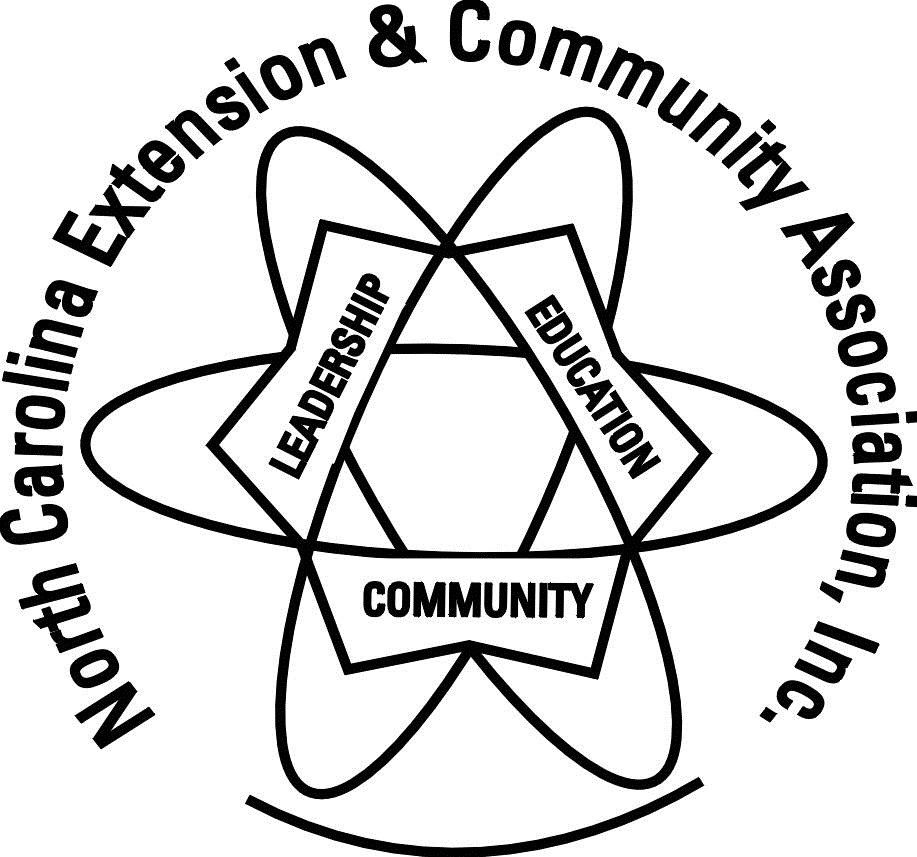 2019 Conference Registration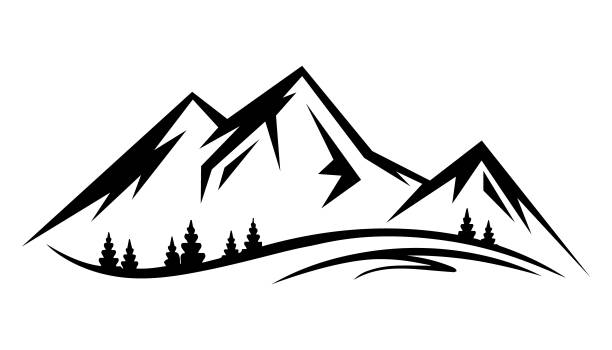 October 20-23, 2019Lambuth Inn, Lake JunaluskaName __________________________________________________________________________	County _____________________________Address ________________________________________________City __________________________ State _____ Zip code ____________E-mail  ______________________________________________________________________ Phone ______________________________________Special dietary needs- include all foods due to allergies or religious beliefs:______________________________________________________________________________________________________________________________In case	of an emergency, contact: _____________________________________________________________________________________Emergency Daytime Phone ________________________________ Emergency Evening Phone___________________________I am a:	(check all that apply)_____ Leadership Team		_____ County President	_____ Past State President       _____ Liaison Agent_____ NCCE Administrator    	_____ Guest       		_____ First Time		           _____EMFV_______ Tour – Tuesday, October 22.  				______   Participate in ECA Chorus				Hands on Workshops - $8.00 each_______	Memory Necklace_______	Creative Greeting Cards_______	Quilted Star Ornament_______  Christmas OrnamentNCECA Service Longevity AwardsDue September 15Recognition will be given to	those achieving longevity in	membership.	Those	who have achieved 25 years and 5-year increments there after, as a member will be recognized.  County Council Presidents should submit names of members who deserve this recognition.  Please send only one report per county!	Please	print or type the name, as it should appear on the certificateRemembrance Ceremony:	A Remembrance Ceremony honoring ECA	members who have passed away since the last Conference will be held during the Banquet on Tuesday night.  Submissions should be made with registration.  Additional submission can be made through October 1st.  Please have your information in on time to maintain the dignity of the ceremony.  List names and counties of deceased.Name ______________________________________________________		County__________________Name ______________________________________________________		County__________________Name ______________________________________________________		County__________________OUTSTANDING SERVICE AWARDIf your county has NOT named and submitted an Outstanding Volunteer name to Geri, it’s not too late!NAME _______________________________________________________________    COUNTY __________________________________NCECA State ConferenceOctober 20-23, 2019Lambuth Inn, Lake Junaluska2019 NCECA Conference AgendaThe schedule for this year’s conference is a little different . . .  take notice!!Sunday, October 20			4:00-5:00		Check into the Hotel at the Bethea Welcome Center					Register for Conference at Lambuth Inn		2:00-6:00		Registration		3-5 and 6-7:30	Cultural Arts Check in – Room 100		5:30 - 7:00		Dinner -Lambuth Dining Room(You do not have to go looking for a place to eat as the meal isincluded in your registration.)		 		6:00			Leadership Team meeting – Room 106					Hands on Workshops						Room 102 – Memory Necklace						Room 103 – Creative Greeting Cards						Room 104 – Christmas OrnamentMonday, October 21		7:30 			Breakfast - Lambuth Dining Room		8:00 - 9:30 		Registration at Lambuth Inn		8:00 - 9:00		Cultural Arts check in – Room 100		9:30 -10:30		District Meetings & Photos						Room 101 – North Central						Room 102 – Northeast						Room 103 - Southeast						Room 104 - South Central						Room 106 - West		10:45 - 11:45	Pits and Cherries – Lambuth International			12:00 - 1:30		Lunch-Lambuth Dining Room		1:45 - 2:45		Workshops						Rooms 101 &102 - Tie Blankets for Donation Room 103 – NVON Project in Common						Room 104 – Living in a Digital World						Room 106 - TBD			3:15 - 4:15		Afternoon Tea – Lambuth International						General Session with Longevity Awards		5:30 - 7:00 		Dinner - Lambuth Dining Room		6:00 - 8:30		Cultural Arts Viewing – Room 1007:15 - 8:30		Hands on Workshops						Room 101 – Christmas OrnamentRoom 102 - Memory Necklace						Room 103 – Creative Greeting Cards						Room 104 – Quilted StarTuesday, October 22		7:30 - 8:30		Breakfast - Lambuth Dining Room		9:00 - 10:00		General Session with CVU Awards – Lambuth International		10:00 - 12:30 	Tour Lake Junaluska Campus		10:15 - 11:45	Workshops							Room 101 – Grace Under Pressure						Room 102 – Supporting Your Agent						Room 103 - NVON Project in Common						Room 104 – Living in a Digital WorldRoom 106 – Take Back Your Kitchen				12:00 - 1:30		Lunch - Lambuth Dining Room		1:00 - 2:00 		Cultural Arts Viewing – Room 100		2:15 - 4:30		Workshops 						Room 101 - Grace Under Pressure						Room 102 - Supporting Your Agent						Room 103 - TBD						Room 106 – Take Back Your KitchenExtension Master Foods General Session – Room 104				5:00 - 6:30		Dinner - Lambuth Dining Room		6:45 - 8:00		Awards Program - Lambuth International		8:00 - 9:30		Cultural Arts Pick Up – Room 100Wednesday, October 23		7:30 - 9:00 		Breakfast - Lambuth Dining Room		9:30 - 11:00		NCECA Business Meeting – Lambuth International					EMFV Breakout Sessions – Rooms 103 &104		11:00			Conference Closure                                                                            		Boys & Girls Homes: 	Please bring gift cards for Boys & Girls Homes.  The girls range from 12-18 years old.  There are also young mothers with babies.  Boys and Girls Homes has been an ECA project for more than 40 years.  Cultural Arts: 	Cultural Arts items may be registered on Sunday, October 20, 3:00 – 5:00 pm; 6:00-7:30 pm and Monday October 21 8:00 – 9:00 am.  Judging will take place on Monday afternoon. Viewing will be open 6:00 - 8:30 p.m. on Monday, October 21; Tuesday, October 22, 1:00 – 2:00 pm.  Items must be checked out on Tuesday, October 22 between 8:00 – 9:30.  Only one person to pick-up items for the county.Tour:  Trolley tour of Lake Junaluska Campus____________________________________________________________________Educational Workshops Living in a Digital World - Tips, etiquette, and best practices for using social media. Smart use of social media is an important personal, communication, and leadership skill. NVON Project in Common:  Double Your Influence – Add 2 - Like all volunteer organizations, ECA membership is decreasing.  Come and explore new ideas to increase membership and give women a greater choice of how they became involved with ECA.Supporting Your Agent  - Learn how to support for NCCE agents in local programming.Take Back Your Kitchen – Homemade is better than “store bought.”  Tips and tricks to improve your health through food.Grace Under Pressure – Learn to deal with difficult people and situations.Hands on Workshops - $8.00 each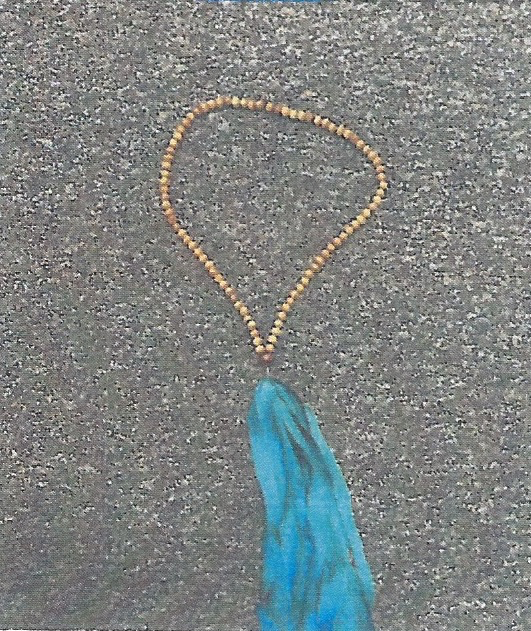 Memory Necklace – A workshop on how to make a memorial necklace out of a piece of clothing of a loved one. If you want to use your own t-shirt, plaid cotton shirt or shirt, bring it for the workshop. Also, bring scissors to cut cords and material strips. All other materials will be provided. (Maximum 15) Creative Greeting Cards – Participants will make 2 all occasion greeting cards involving a variety of stamping and papercraft techniques. All supplies will be provided. (Maximum 15) 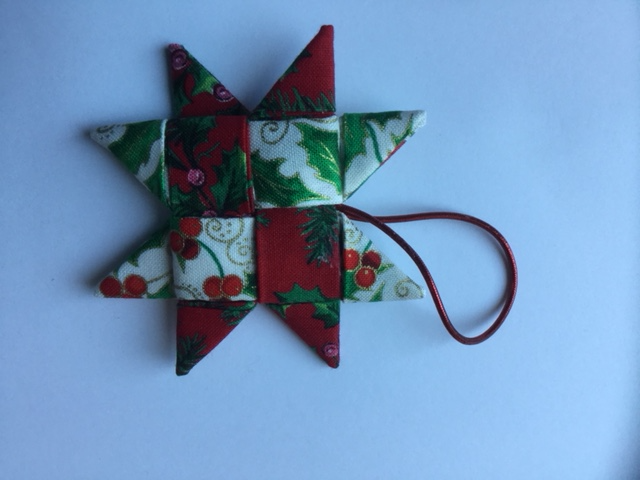 Quilted Star Ornament - Participants will make a Quilted Star Ornament in class. Materials supplied include: Christmas fabrics cut to size and pressed into strips for making the Quilted Star. Please bring a small bag to keep your ornaments in so they don’t get lost.  (Maximum 15) Christmas Ornament WorkshopLearn to make dimensional Christmas ornaments using air-dry clay. A variety of tools andaccessories will be used to make unique and personalized ornaments for yourself, for gift tags, orfor gifts!  Participants will make 4-5 ornaments.Awards: 	Recognizing counties and individual members for their service is a mainstay of the ECA State Conference!  Be sure your reports are in and your forms are completed in order to be recognized.Outstanding Service Award – Each county winner will be recognized. Annual Report – Counties are recognized based on the volunteer activity for the county. Was due to Geri Bushel by March 1Certified Volunteer Units (CVU) –Members achieving 500 or more volunteer hours of service will be recognized.  Was due to Geri Bushel by March 1Service Longevity – Members will be recognized for length of service at 25 years and at 5-year increments.  Report form is in registration packet.  Each county should return one form with registration. Leadership Award – One member from each district will be recognized.  Application (Appendix D) is due to Geri Bushel September 15.Accommodations: 	Reserve your room at the beautiful Lambuth Inn!  Call 1 800-222-4930 and Use Code #39859Room Rates by September 20; after that subject to seasonal rates             Single                      $115 plus tax*When you make your reservation, you will pay for first night of lodging.  
Cancellations made before 15 days of arrival will receive deposit refund minus a $15 processing fee.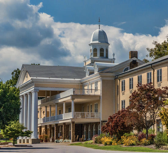 Reservations are to be made under the name WNC Extension & Community Association. NameYear JoinedCountyDistrict